6 latki - język angielski - 12.05.2020rWitam! Dzisiaj będziemy mówić o jedzeniu a dzieci poznają nazwy różnych produktów spożywczych. Nazwy przekąsek i pewnych produktów już poznały wcześniej  (banan, cake,  kanapka) dzieci już znają z zeszłego roku.  Na początek niech dzieci  przywitają się ze wszystkimi robaczkami z drużyny Bugs Team i zaśpiewają piosenkę:        https://www.youtube.com/watch?v=fRof7Oc4cr8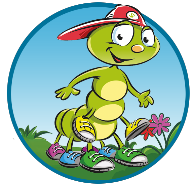 Teraz  dzieci poznają nazwy kilku produktów spożywczych oraz przypomną sobie poznane już wcześniej słownictwo :              APPLE- jabłko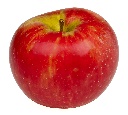                ICE CREAM- lody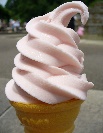           ORANGE - pomarańcza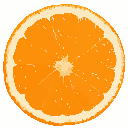        STRAWBERRY - truskawka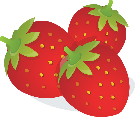      CHOCOALTE - czekolada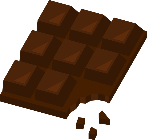              JAM- dżem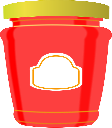            BANANA- banan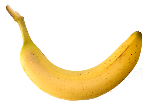        CAKE- ciasto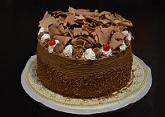           SANDWICH - kanapka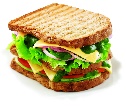 Aby dzieci mogły poćwiczyć wymowę proszę wejść tutaj: https://fiszkoteka.pl/zestaw/1348684-6-latki-foodalbo tu: https://www.youtube.com/watch?v=y6MM_21MH08  (tutaj jest wiecej wyrazów, ale można się skupić tylko tych z naszej lekcji)Potem rodzic wskazuje obrazek z jedzeniem i pyta : What’s this? - co to jest? Dziecko stara się odpowiedzieć po angielsku. Zamiast obrazka można pokazać prawdziwe jedzenie, będzie więcej frajdy. W celu utrwalenia poznanego słownictwa, proponuję aby wykonały ćwiczenia podręcznika na str. 52. Przyglądają się jedzeniu na kamykach, po których skacze biedronka Lucy. Przeskakują  razem z nią i powtarzają sobie nowe słowa. Potem dzieci wykonują ćw.1, str. 53 - słuchają nagrania 3.36 (udostępniam na moim dysku Google) , a następnie dopasowują postać Lucy lub Colina do odpowiedniego jedzenia. W rymowance znajdują się sformułowania „ I like” - ja lubię i „I don’t like” - ja nie lubię. https://drive.google.com/drive/u/0/folders/1rIFdoA64p7Q8YUMC4Z4WV3OuRbrGSmkJ Treść rymowanki: Lucy: I like apples. I like oranges. I don’t like jam.Colin: I like strawberries. I like chocolate. I don’t likeice cream.Żegnamy się piosenką:https://www.youtube.com/watch?time_continue=43&v=2O975ewRT7Q&feature=emb_logoMiłej zabawyKatarzyna Niwińska